Nom DaltonNom complet John Daltonnationalité Anglaisdécouverte père de la théorieanecdote Daltonismeperiode de temp:1766-1844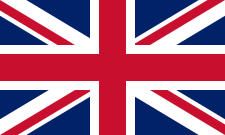 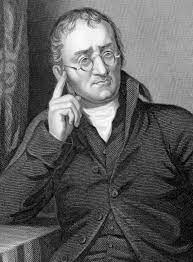 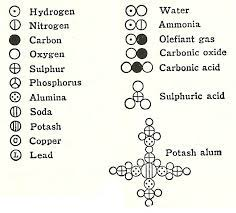 